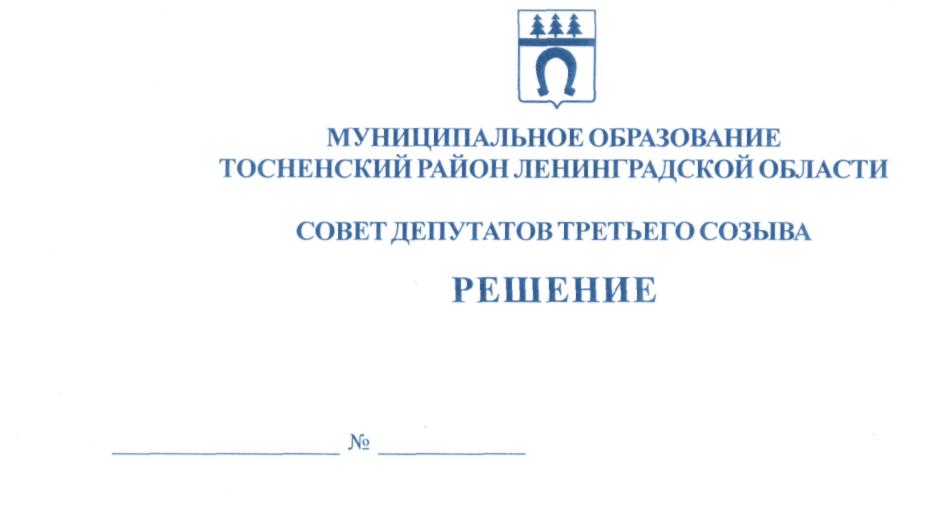             30.05.2018                           191О проведении публичных слушанийпо отчету об исполнении бюджетамуниципального образования Тосненский районЛенинградской области за 2017 год	На основании ст.28 Федерального закона от 06.10.2003 № 131-ФЗ «Об общих    принципах организации местного самоуправления в Российской Федерации», Порядка  организации и осуществления публичных слушаний на территории муниципального     образования Тосненский район Ленинградской области, утвержденного решением Совета депутатов муниципального образования Тосненский район Ленинградской области          от 31.07.2006 № 72 (с учетом изменений, внесенных решением совета депутатов муниципального образования Тосненский район Ленинградской области от 08.09.2015 № 58),   совет депутатов муниципального образования Тосненский район Ленинградской областиРЕШИЛ:	1. Провести публичные слушания по отчету об исполнении бюджета муниципального образования Тосненский район Ленинградской области за 2017 год 19 июня 2018 года в 16.00 по адресу: Ленинградская область, г. Тосно, пр. Ленина, д. 32, малый зал администрации муниципального образования Тосненский район Ленинградской области.	2. Аппарату совета депутатов муниципального образования Тосненский район     Ленинградской области обеспечить официальное опубликование и обнародование        решения совета депутатов муниципального образования Тосненский район Ленинградской области от 30 мая 2018 № 189 «Об утверждении отчета об исполнении бюджета    муниципального образования Тосненский район Ленинградской области за 2017 год»       и настоящего решения не позднее 06 июня 2018 года.	3. Установить, что в публичных слушаниях вправе принимать участие население муниципального образования Тосненский район Ленинградской области, а также иные заинтересованные лица.	4. Установить, что ознакомление с документом, выносимым, на публичные слушания осуществляется в источниках его официального опубликования, обнародования.	5. Установить, что предложения граждан по отчету об исполнении бюджета         муниципального образования Тосненский район Ленинградской области за 2017 год   принимаются до 16.00 по московскому времени 18 июня 2018 года аппаратом совета     депутатов муниципального образования Тосненский район Ленинградской области          по адресу: Ленинградская область, г. Тосно, пр. Ленина, д. 32, каб. 46 (тел. 33-212).2	6. Аппарату совета депутатов муниципального образования Тосненский район     Ленинградской области совместно с администрацией муниципального образования       Тосненский район Ленинградской области обеспечить организацию и проведение публичных слушаний по отчету об исполнении бюджета муниципального образования Тосненский район Ленинградской области за 2017 год.	7. Ответственным за регистрацию участников публичных слушаний назначить    Попову Елену Николаевну, руководителя аппарата совета депутатов муниципального   образования Тосненский район Ленинградской области.Глава муниципального образования                                                                        В.В. ЗахаровПопова 2198418 гв